Please return completed application form to:  Northumberland County Council, Streetworks, Technical Services, County Hall, Morpeth NE61 2EF. The current charge can be found on Northumberland County Council’s website. Payment can be made by cheque (payable to: Northumberland County Council and returned with this application form) or directly by debit/credit card. Conditions: The applicant must hold the appropriate level of insurance i.e. an insurance policy to cover any liability up to £5,000,000 for any such claim.
The applicant must undertake to indemnify Northumberland County Council against any claims arising out of or by reason of anything done or omitted to be done in respect of placing/maintaining of the scaffold/hoarding pursuant to this application
The applicant must provide a copy of their current insurance certificate when making an application.
The applicant must inform all other interested parties by letter prior to erection.
The owners name, address and telephone must be affixed to the structure.
Access must be maintained to all highway users, in particular pedestrians and disabled persons.
Footways shall not be closed without prior written approval.
Signing and Guarding as required by the NRSWA 1991 Code of Practice for Signing and Guarding
Access must be maintained at all times to the Council and Statutory Undertakes for the maintenance of their apparatus
The structure shall comply with all relevant Health and Safety Regulations
Works on site shall not commence until the licence has been issued
Erection and dismantling shall be in accordance with the current Guide to the Safe Erection and Dismantling of Scaffolding issued by the Health and Safety Executive
Each application covers a period of 28 days; any scaffolding erected without obtaining a licence will be dealt with as an unlicenced application and will be charged accordingly. A further licence will be required at the end of each 28 day period should the scaffolding need to remain in situ. Payment can be made by phoning Northumberland County Council on 0345 600 6400.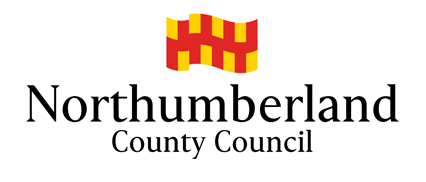  NCC Reference Number:   1. APPLICANT DETAILS 1. APPLICANT DETAILS 1. APPLICANT DETAILS 1. APPLICANT DETAILS 1. APPLICANT DETAILS 1. APPLICANT DETAILS 1. APPLICANT DETAILS 1. APPLICANT DETAILS 1. APPLICANT DETAILS 1. APPLICANT DETAILS 1. APPLICANT DETAILS 1. APPLICANT DETAILS 1. APPLICANT DETAILS 1. APPLICANT DETAILS 1. APPLICANT DETAILS 1. APPLICANT DETAILS 1. APPLICANT DETAILS 1. APPLICANT DETAILS 1. APPLICANT DETAILS 1. APPLICANT DETAILS Company Name:  Company Name:  Company Name:  Company Name:  Company Name:  Company Name:  Company Name:  Company Name:  Company Name:  Company Name:  Company Name:  Company Name:  Company Name:  Company Name:  Company Name:  Company Name:  Company Name:  Company Name:  Company Name:  Company Name:  Address:  Address:  Address:  Address:  Address:  Address:  Address:  Address:  Address:  Address:  Address:  Address:  Address:  Address:  Address:  Address:  Address:  Address:  Address:  Address:  Postcode: Postcode: Postcode: Postcode: Postcode: Postcode: Postcode: Postcode: Postcode: Postcode: Postcode: Postcode: Postcode: Postcode: Postcode: Postcode: Postcode: Postcode: Postcode: Postcode: Contact Name: Contact Name: Contact Name: Contact Name: Contact Name: Contact Name: Contact Name: Contact Name: Contact Name: Contact Name: Contact Name: Contact Name: Contact Name: Contact Name: Contact Name: Contact Name: Contact Name: Contact Name: Contact Name: Contact Name: Telephone No. Telephone No. Telephone No. Telephone No. Telephone No. Telephone No. Telephone No. (after office hours) Telephone No. (after office hours) Telephone No. (after office hours) Telephone No. (after office hours) Telephone No. (after office hours) Telephone No. (after office hours) Telephone No. (after office hours) Telephone No. (after office hours) Telephone No. (after office hours) Telephone No. (after office hours) Telephone No. (after office hours) Telephone No. (after office hours) Telephone No. (after office hours) Telephone No. (after office hours) 2. LOCATION DETAILS 2. LOCATION DETAILS 2. LOCATION DETAILS 2. LOCATION DETAILS 2. LOCATION DETAILS 2. LOCATION DETAILS Road Number: Road Number: Road Number: Road Number: Road Number: Road Number: Outside House No. Outside House No. Outside House No. Outside House No. Outside House No. Outside House No. Road/Street Name: Road/Street Name: Road/Street Name: Road/Street Name: Road/Street Name: Road/Street Name: Town or Village: Town or Village: Town or Village: Town or Village: Town or Village: Town or Village: Grid Reference (OSGR) Grid Reference (OSGR) Grid Reference (OSGR) Grid Reference (OSGR) Grid Reference (OSGR) Grid Reference (OSGR) Carriageway, footway or verge Carriageway, footway or verge Carriageway, footway or verge Carriageway, footway or verge Carriageway, footway or verge Carriageway, footway or verge 3. CONSTRUCTION DETALS 3. CONSTRUCTION DETALS 3. CONSTRUCTION DETALS 3. CONSTRUCTION DETALS 3. CONSTRUCTION DETALS 3. CONSTRUCTION DETALS 3. CONSTRUCTION DETALS 3. CONSTRUCTION DETALS 3. CONSTRUCTION DETALS 3. CONSTRUCTION DETALS 3. CONSTRUCTION DETALS 3. CONSTRUCTION DETALS 3. CONSTRUCTION DETALS 3. CONSTRUCTION DETALS 3. CONSTRUCTION DETALS 3. CONSTRUCTION DETALS 3. CONSTRUCTION DETALS 3. CONSTRUCTION DETALS 3. CONSTRUCTION DETALS 3. CONSTRUCTION DETALS Type of Structure (e.g. scaffold/hoarding) Type of Structure (e.g. scaffold/hoarding) Type of Structure (e.g. scaffold/hoarding) Type of Structure (e.g. scaffold/hoarding) Type of Structure (e.g. scaffold/hoarding) Type of Structure (e.g. scaffold/hoarding) Dimensions of structure: Length (m): Length (m): Length (m): Length (m): Length (m): Width (m): Width (m): Width (m): Width (m): Width (m): Width (m): Width (m): Width (m): Height (m): Height (m): Height (m): Height (m): Height (m): Height (m): Reason for the scaffold/hoarding:  Reason for the scaffold/hoarding:  Reason for the scaffold/hoarding:  Reason for the scaffold/hoarding:  Reason for the scaffold/hoarding:  Reason for the scaffold/hoarding:  Reason for the scaffold/hoarding:  Reason for the scaffold/hoarding:  Reason for the scaffold/hoarding:  Reason for the scaffold/hoarding:  Reason for the scaffold/hoarding:  Reason for the scaffold/hoarding:  Reason for the scaffold/hoarding:  Reason for the scaffold/hoarding:  Reason for the scaffold/hoarding:  Reason for the scaffold/hoarding:  Reason for the scaffold/hoarding:  Reason for the scaffold/hoarding:  Reason for the scaffold/hoarding:  Reason for the scaffold/hoarding:  4. LOCATION PLAN  4. LOCATION PLAN  4. LOCATION PLAN  4. LOCATION PLAN  4. LOCATION PLAN  4. LOCATION PLAN   Yes/No Yes/No Yes/No Yes/No Yes/No Yes/No Yes/No Yes/No Yes/No Yes/No Yes/No Yes/No Yes/No Yes/No5. PERIOD OF LICENCE 5. PERIOD OF LICENCE 5. PERIOD OF LICENCE 5. PERIOD OF LICENCE 5. PERIOD OF LICENCE 5. PERIOD OF LICENCE 5. PERIOD OF LICENCE 5. PERIOD OF LICENCE 5. PERIOD OF LICENCE 5. PERIOD OF LICENCE 5. PERIOD OF LICENCE 5. PERIOD OF LICENCE 5. PERIOD OF LICENCE 5. PERIOD OF LICENCE 5. PERIOD OF LICENCE 5. PERIOD OF LICENCE 5. PERIOD OF LICENCE 5. PERIOD OF LICENCE 5. PERIOD OF LICENCE 5. PERIOD OF LICENCE From: (start date and time on site) From: (start date and time on site) From: (start date and time on site) From: (start date and time on site) From: (start date and time on site) From: (start date and time on site) To: (removal date and time from site) To: (removal date and time from site) To: (removal date and time from site) To: (removal date and time from site) To: (removal date and time from site) To: (removal date and time from site) 6.  DECLARATION 6.  DECLARATION 6.  DECLARATION 6.  DECLARATION 6.  DECLARATION 6.  DECLARATION 6.  DECLARATION 6.  DECLARATION 6.  DECLARATION 6.  DECLARATION 6.  DECLARATION 6.  DECLARATION 6.  DECLARATION 6.  DECLARATION 6.  DECLARATION 6.  DECLARATION 6.  DECLARATION 6.  DECLARATION 6.  DECLARATION 6.  DECLARATION I hereby undertake to carry out the works in accordance with the requirements of Highways Act 1980 Section 169 and the conditions overleaf.  Scaffold/hoarding shall not be erected on the Highway unless authorised by a licence by Northumberland County Council. I hereby undertake to carry out the works in accordance with the requirements of Highways Act 1980 Section 169 and the conditions overleaf.  Scaffold/hoarding shall not be erected on the Highway unless authorised by a licence by Northumberland County Council. I hereby undertake to carry out the works in accordance with the requirements of Highways Act 1980 Section 169 and the conditions overleaf.  Scaffold/hoarding shall not be erected on the Highway unless authorised by a licence by Northumberland County Council. I hereby undertake to carry out the works in accordance with the requirements of Highways Act 1980 Section 169 and the conditions overleaf.  Scaffold/hoarding shall not be erected on the Highway unless authorised by a licence by Northumberland County Council. I hereby undertake to carry out the works in accordance with the requirements of Highways Act 1980 Section 169 and the conditions overleaf.  Scaffold/hoarding shall not be erected on the Highway unless authorised by a licence by Northumberland County Council. I hereby undertake to carry out the works in accordance with the requirements of Highways Act 1980 Section 169 and the conditions overleaf.  Scaffold/hoarding shall not be erected on the Highway unless authorised by a licence by Northumberland County Council. I hereby undertake to carry out the works in accordance with the requirements of Highways Act 1980 Section 169 and the conditions overleaf.  Scaffold/hoarding shall not be erected on the Highway unless authorised by a licence by Northumberland County Council. I hereby undertake to carry out the works in accordance with the requirements of Highways Act 1980 Section 169 and the conditions overleaf.  Scaffold/hoarding shall not be erected on the Highway unless authorised by a licence by Northumberland County Council. I hereby undertake to carry out the works in accordance with the requirements of Highways Act 1980 Section 169 and the conditions overleaf.  Scaffold/hoarding shall not be erected on the Highway unless authorised by a licence by Northumberland County Council. I hereby undertake to carry out the works in accordance with the requirements of Highways Act 1980 Section 169 and the conditions overleaf.  Scaffold/hoarding shall not be erected on the Highway unless authorised by a licence by Northumberland County Council. I hereby undertake to carry out the works in accordance with the requirements of Highways Act 1980 Section 169 and the conditions overleaf.  Scaffold/hoarding shall not be erected on the Highway unless authorised by a licence by Northumberland County Council. I hereby undertake to carry out the works in accordance with the requirements of Highways Act 1980 Section 169 and the conditions overleaf.  Scaffold/hoarding shall not be erected on the Highway unless authorised by a licence by Northumberland County Council. I hereby undertake to carry out the works in accordance with the requirements of Highways Act 1980 Section 169 and the conditions overleaf.  Scaffold/hoarding shall not be erected on the Highway unless authorised by a licence by Northumberland County Council. I hereby undertake to carry out the works in accordance with the requirements of Highways Act 1980 Section 169 and the conditions overleaf.  Scaffold/hoarding shall not be erected on the Highway unless authorised by a licence by Northumberland County Council. I hereby undertake to carry out the works in accordance with the requirements of Highways Act 1980 Section 169 and the conditions overleaf.  Scaffold/hoarding shall not be erected on the Highway unless authorised by a licence by Northumberland County Council. I hereby undertake to carry out the works in accordance with the requirements of Highways Act 1980 Section 169 and the conditions overleaf.  Scaffold/hoarding shall not be erected on the Highway unless authorised by a licence by Northumberland County Council. I hereby undertake to carry out the works in accordance with the requirements of Highways Act 1980 Section 169 and the conditions overleaf.  Scaffold/hoarding shall not be erected on the Highway unless authorised by a licence by Northumberland County Council. I hereby undertake to carry out the works in accordance with the requirements of Highways Act 1980 Section 169 and the conditions overleaf.  Scaffold/hoarding shall not be erected on the Highway unless authorised by a licence by Northumberland County Council. I hereby undertake to carry out the works in accordance with the requirements of Highways Act 1980 Section 169 and the conditions overleaf.  Scaffold/hoarding shall not be erected on the Highway unless authorised by a licence by Northumberland County Council. I hereby undertake to carry out the works in accordance with the requirements of Highways Act 1980 Section 169 and the conditions overleaf.  Scaffold/hoarding shall not be erected on the Highway unless authorised by a licence by Northumberland County Council. Signed: Signed: (Print Name) (Print Name) For: (company name) For: (company name) Date: Date: 7. APPROVAL 7. APPROVAL 7. APPROVAL 7. APPROVAL 7. APPROVAL 7. APPROVAL 7. APPROVAL 7. APPROVAL 7. APPROVAL 7. APPROVAL 7. APPROVAL 7. APPROVAL 7. APPROVAL 7. APPROVAL 7. APPROVAL 7. APPROVAL 7. APPROVAL 7. APPROVAL 7. APPROVAL 7. APPROVAL Special Conditions Special Conditions Signed: Signed: Authorised (Print Name) Authorised (Print Name) Date: Date: OFFICIAL USE ONLY: OFFICIAL USE ONLY: OFFICIAL USE ONLY: Fee received Fee received Fee received Fee received Date: Date: Date: Date: Date: Date: Date: Initial: Initial: Initial: Initial: Initial: Initial: Initial: Initial: Initial: Receipt sent Receipt sent Receipt sent Receipt sent Date: Date: Date: Date: Date: Date: Date: Initial: Initial: Initial: Initial: Initial: Initial: Initial: Initial: Initial: Insurance certificate Insurance certificate Insurance certificate Insurance certificate Date: Date: Date: Date: Date: Date: Date: Initial: Initial: Initial: Initial: Initial: Initial: Initial: Initial: Initial: Site inspection made y/n Site inspection made y/n Site inspection made y/n Site inspection made y/n Date: Date: Date: Date: Date: Date: Date: Initial: Initial: Initial: Initial: Initial: Initial: Initial: Initial: Initial: 